  MADONAS NOVADA PAŠVALDĪBA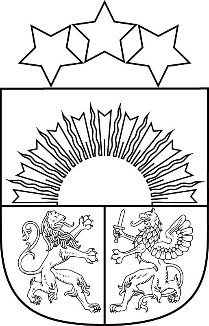 Reģ. Nr. 90000054572Saieta laukums 1, Madona, Madonas novads, LV-4801 t. 64860090, e-pasts: pasts@madona.lv ___________________________________________________________________________MADONAS NOVADA PAŠVALDĪBAS DOMESLĒMUMSMadonā2021.gada 17.augustā						            		  Nr.121									      (protokols Nr.7, 29.p.)Par Lanas Kunces iecelšanu par Lazdonas pamatskolas direktora amata pienākumu izpildītāju Madonas novada Lazdonas pagasta pārvalde informēja, ka 2021.gada 30.jūlijā, uz savstarpējās vienošanās pamata, darba attiecības ir izbeigtas ar līdzšinējo Lazdonas pamatskolas direktori I.Juhnoviču. Madonas novada pašvaldības Izglītības nodaļa ir izvērtējusi iespējas efektīvākai Lazdonas pamatskolas administrēšanas nodrošināšanai un virza bijušo Meirānu Kalpaka pamatskolas direktori Lanu Kunci par Lazdonas pamatskolas direktora amata pienākumu izpildītāju.Noklausoties sniegto informāciju, ņemot vērā 12.08.2021. Izglītības un jaunatnes lietu komitejas atzinumu, atklāti balsojot: PAR – 18 (Agris Lungevičs, Aigars Šķēls, Aivis Masaļskis, Andrejs Ceļapīters, Andris Dombrovskis, Andris Sakne, Artūrs Čačka, Gatis Teilis, Gunārs Ikaunieks, Guntis Klikučs, Iveta Peilāne, Kaspars Udrass, Māris Olte, Rūdolfs Preiss, Sandra Maksimova, Valda Kļaviņa, Vita Robalte, Zigfrīds Gora), PRET – NAV, ATTURAS – NAV, Madonas novada pašvaldības dome NOLEMJ:Ar 2021.gada 20.augustu iecelt Lanu Kunci, […], par Lazdonas pamatskolas direktores amata pienākumu izpildītāju.     Domes priekšsēdētājs				      A.LungevičsSeržāne 64860562